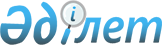 О внесении изменений и дополнений в приказ Министра финансов Республики Казахстан от 2 декабря 2016 года № 630 "Об утверждении Правил составления и представления бюджетной отчетности государственными учреждениями, администраторами бюджетных программ, уполномоченными органами по исполнению бюджета и аппаратами акимов городов районного значения, сел, поселков, сельских округов"Приказ Министра финансов Республики Казахстан от 6 апреля 2018 года № 446. Зарегистрирован в Министерстве юстиции Республики Казахстан 25 апреля 2018 года № 16812
      ПРИКАЗЫВАЮ:
      1. Внести в приказ Министра финансов Республики Казахстан от 2 декабря 2016 года № 630 "Об утверждении Правил составления и представления бюджетной отчетности государственными учреждениями, администраторами бюджетных программ, уполномоченными органами по исполнению бюджета и аппаратами акимов городов районного значения, сел, поселков, сельских округов" (зарегистрирован в Реестре государственной регистрации нормативных правовых актов за № 14613, опубликован 17 января 2017 года в Эталонном контрольном банке нормативных правовых актов Республики Казахстан) следующие изменения и дополнения:
      в Правилах составления и представления бюджетной отчетности государственными учреждениями, администраторами бюджетных программ, уполномоченными органами по исполнению бюджета и аппаратами акимов городов районного значения, сел, поселков, сельских округов, утвержденных указанным приказом:
      пункт 20 изложить в следующей редакции:
      "20. Уполномоченные органы по исполнению бюджета, аппараты акимов городов районного значения, сел, поселков, сельских округов формируют и представляют следующие виды отчетов:
       об исполнении республиканского бюджета, соответствующих местных бюджетов, государственного бюджета по форме согласно приложениям 10 и 11 к настоящим Правилам (далее – отчеты об исполнении бюджета);
      об исполнении консолидированного бюджета по форме согласно приложению 12 к настоящим Правилам;
      о движении денег на контрольном счете наличности Национального фонда Республики Казахстан по форме согласно приложению 13 к настоящим Правилам;
      о поступлениях и использовании Фонда компенсации потерпевшим по форме согласно приложению 13-1 к настоящим Правилам;
      отчет об исполнении планов поступлений и расходов денег от реализации товаров (работ, услуг) по форме 1-ПУ-УО согласно приложению 14 к настоящим Правилам (далее – форма 1-ПУ-УО);
      форму 2-СД;
      формы 4-КЗ-Б и 4-КЗ-П;
      формы 5-ДЗ-Б и 5-ДЗ-П;
      данные об исполнении показателей республиканского бюджета согласно приложению 15 к настоящим Правилам;
      акт сверки отчетных данных согласно приложению 16 к настоящим Правилам;
      отчет об исполнении бюджетных программ развития, с разделением на бюджетные программы, направленные на реализацию бюджетных инвестиционных проектов (программ) и на формирование или увеличение уставного капитала юридических лиц по форме 6-БПР, согласно приложению 17 к настоящим Правилам.";
      часть седьмую пункта 26 изложить в следующей редакции:
      "В формы 4-КЗ-Б и 5-ДЗ-Б не включаются суммы:
      бюджетных кредитов и вознаграждений по ним;
      трансфертов, передаваемых с одного уровня бюджета на другой; 
      задолженности по оценочным и гарантийным обязательствам, финансовым обязательствам по полученным займам;
      задолженности перед работниками по неиспользованным отпускам;
      расходов будущих периодов, отраженных на счете 1420 "Расходы будущих периодов".";
      часть первую пункта 65 изложить в следующей редакции:
      "65. Консолидированный бюджет – централизованный денежный фонд государства, объединяющий республиканский бюджет, бюджеты областей, городов республиканского значения, столицы, поступления и расходы Национального фонда Республики Казахстан, поступления и расходы Фонда компенсации потерпевшим, без учета взаимопогашаемых операций между ними.";
      часть вторую пункта 77 изложить в следующей редакции:
      "Составление отчета об исполнении консолидированного бюджета производится на основании:
      1) отчета об исполнении республиканского бюджета;
      2) отчета об исполнении местных бюджетов (сводного по областям, городу республиканского значения и столицы), сформированного собственно структурным подразделением на основании отчетов об исполнении бюджетов областей, города республиканского значения и столицы;
      3) отчета о поступлениях и использовании Национального фонда Республики Казахстан;
      4) отчета о поступлениях и использовании Фонда компенсации потерпевшим.";
      пункт 94 изложить в следующей редакции:
      "94. Месячный/годовой отчет об исполнении консолидированного бюджета составляется структурным подразделением центрального уполномоченного органа по исполнению бюджета, ответственным за формирование отчета об исполнении государственного бюджета, на основании:
      1) данных об исполнении показателей республиканского бюджета, представленных ведомством;
      2) отчета об исполнении местных бюджетов (сводного по областям, городу республиканского значения и столицы), сформированного собственно структурным подразделением на основании отчетов об исполнении бюджетов областей, города республиканского значения и столицы, представленных местными уполномоченными органами области, города республиканского значения, столицы по исполнению бюджета;
      3) отчета о поступлениях и использовании Национального фонда Республики Казахстан, представленного ведомством; 
      4) плановых показателей инвестиционных доходов от управления Национальным фондом и покрытия расходов, связанных с управлением Национальным фондом и проведением ежегодного внешнего аудита, представленных структурным подразделением центрального уполномоченного органа по исполнению бюджета, осуществляющим функции составления годового отчета о формировании и использовании Национального фонда Республики Казахстан;
      5) отчета о поступлениях и использовании Фонда компенсации потерпевшим, представленного ведомством.";
      дополнить главой 6-1 следующего содержания:
      "Глава 6-1. Порядок составления и представления отчета о поступлениях и использовании Фонда компенсации потерпевшим 
      104-1. Месячный/годовой отчет о поступлениях и использовании Фонда компенсации потерпевшим составляется ведомством и включает в себя разделы:
      1) Доходы (I);
      2) Выплаты с КСН Фонда компенсации потерпевшим (II);
      3) Сальдо доходов и выплат (III);
      4) Остаток денег на КСН Фонда компенсации потерпевшим на начало финансового года (IV);
      5) Остаток денег на КСН Фонда компенсации потерпевшим на конец отчетного периода (V).
      Раздел I "Доходы" отражает суммы неналоговых поступлений в Фонд компенсации потерпевшим по категориям, классам, подклассам и спецификам классификации поступлений бюджета.
      Раздел II "Выплаты с КСН Фонда компенсации потерпевшим" отражает суммы произведенных выплат с КСН Фонда компенсации потерпевшим, по функциональной группе, подгруппе, администратору бюджетных программ, бюджетной программе (подпрограмме) и специфике экономической классификации расходов бюджета.
      Раздел III "Сальдо доходов и выплат" отражает сумму разницы между разделами I "Доходы" и II "Выплаты с КСН Фонда компенсации потерпевшим".
      Раздел IV "Остаток денег на КСН Фонда компенсации потерпевшим на начало финансового года" отражает сумму остатка денег на КСН Фонда компенсации потерпевшим на начало финансового года.
      Раздел V "Остаток денег на КСН Фонда компенсации потерпевшим на конец отчетного периода" отражает итоговую сумму разделов III "Сальдо доходов и выплат" и IV "Остаток денег на КСН Фонда компенсации потерпевшим на начало финансового года".";
      приложения 1 и 2 изложить в новой редакции согласно приложениям 1 и 2 к настоящему приказу; 
      дополнить приложением 13-1 согласно приложению 3 к настоящему приказу.
      2. Департаменту бюджетного законодательства Министерства финансов Республики Казахстан (Ерназарова З. А.) в установленном законодательством порядке обеспечить: 
      1) государственную регистрацию настоящего приказа в Министерстве юстиции Республики Казахстан;
      2) в течение десяти календарных дней со дня государственной регистрации настоящего приказа направление его копии в бумажном и электронном виде на казахском и русском языках в Республиканское государственное предприятие на праве хозяйственного ведения "Республиканский центр правовой информации" для включения в Эталонный контрольный банк нормативных правовых актов Республики Казахстан;
      3) размещение настоящего приказа на интернет-ресурсе Министерства финансов Республики Казахстан;
      4) в течение десяти рабочих дней после государственной регистрации настоящего приказа в Министерстве юстиции Республики Казахстан представление в Департамент юридической службы Министерства финансов Республики Казахстан сведений об исполнении мероприятий, предусмотренных подпунктами 1), 2) и 3) настоящего пункта.
      3. Настоящий приказ вводится в действие с 1 июля 2018 года.
      "СОГЛАСОВАН"
Председатель Комитета по статистике
Министерства национальной экономики
Республики Казахстан
_____________ Н. Айдапкелов
"____"____________ 2018 года Перечень форм бюджетной отчетности государственных учреждений, администраторов бюджетных  программ, уполномоченных органов по исполнению бюджета и аппаратов акимов городов  районного значения, сел, поселков, сельских округов
       Примечание:
      * форма 1-ПУ – для государственных учреждений и администраторов бюджетных программ
      **форма 1-ПУ-УО - для уполномоченных органов по исполнению бюджета, аппаратов акимов городов районного значения, сел, поселков, сельских округов Форма представления бюджетной отчетности государственными учреждениями, администраторами бюджетных программ, уполномоченных органов по исполнению бюджета и аппаратами акимов городов районного значения, сел, поселков, сельских округов
      Отчет о поступлениях и использовании Фонда компенсации потерпевшим
на ______________ 20 ____ года
      Периодичность: месячная, годовая
      Единица измерения: тысяч тенге
      Руководитель ведомства ____________ ________________________________________
                                                 (подпись)      (фамилия, имя, отчество (при его наличии)
      М.П.
      Руководитель структурного
подразделения ведомства,
ответственного за формирование
 данных _______________ ___________________________________________________
                  (подпись)                             (фамилия, имя, отчество (при его наличии)
					© 2012. РГП на ПХВ «Институт законодательства и правовой информации Республики Казахстан» Министерства юстиции Республики Казахстан
				
      Министр финансов
Республики Казахстан 

Б. Султанов
Приложение 1
к приказу Министра финансов
Республики Казахстан 
от 6 апреля 2018 года № 446
Приложение 1
к Правилам составления и
представления
бюджетной отчетности
государственными
учреждениями,
 администраторами
бюджетных программ,
уполномоченными органами
по исполнению бюджета и
аппаратами акимов городов
районного значения, сел, 
поселков, сельских округов

Периодичность
Периодичность
Периодичность
Наименование форм
месячная
квартальная
полугодовая
годовая
Наименование форм
1
2
3
4
5
полугодовая
годовая
Отчет об исполнении планов поступлений и расходов денег от реализации товаров (работ, услуг) - форма 1-ПУ*
полугодовая
годовая
Отчет об исполнении планов поступлений и расходов денег от реализации товаров (работ, услуг) - форма 1-ПУ-УО**
полугодовая
годовая
Отчет о поступлении и расходовании денег от филантропической деятельности и (или) спонсорской деятельности, и (или) меценатской деятельности - форма 2-СД
полугодовая
годовая
Отчет об использовании средств, выделенных на представительские затраты – форма 3-ПЗ
квартальная
годовая
Отчет о кредиторской задолженности – форма 4-КЗ-Б
квартальная
годовая
Отчет о кредиторской задолженности – форма 4-КЗ-П
квартальная
годовая
Отчет о дебиторской задолженности – форма 5-ДЗ-Б
квартальная
годовая
Отчет о дебиторской задолженности – форма 5-ДЗ-П
месячная
годовая
Отчет об исполнении бюджета
месячная
годовая
Отчет об исполнении консолидированного бюджета Республики Казахстан
месячная
годовая
Отчет об исполнении бюджетных программ развития, с разделением на бюджетные программы, направленные 

на реализацию бюджетных инвестиционных проектов (программ) и на формирование или увеличение уставного капитала юридических лиц - форма 6-БПР
месячная
годовая
Отчет об исполнении приоритетных

республиканских бюджетных инвестиций
месячная
годовая
Отчет об исполнении приоритетных республиканских бюджетных инвестиций, направленных на реализацию особо важных и требующих оперативной реализации задач, включенных в проект республиканского бюджета с отлагательными условиями
месячная
годовая
Данные об исполнении показателей бюджета 
месячная
годовая
Отчет о движении денег на контрольном счете наличности Национального фонда Республики Казахстан
месячная
годовая
Отчет о поступлениях и использовании Фонда компенсации потерпевшим
месячная
Сводный отчет по расходам по бюджетной классификации - форма 4-20
месячная
годовая
Акт сверки отчетных данныхПриложение 2
к приказу Министра финансов
Республики Казахстан 
от 6 апреля 2018 года № 446
Приложение 2
к Правилам составления и
представления бюджетной
отчетности государственными
учреждениями,
администраторами
бюджетных программ,
уполномоченными органами
по исполнению бюджета и
аппаратами акимов городов
районного значения, сел,
поселков, сельских округов

№ п/п
Наименование форм отчетов
Форма представления отчетов для:
Форма представления отчетов для:
Форма представления отчетов для:
Форма представления отчетов для:
Форма представления отчетов для:
Форма представления отчетов для:
Форма представления отчетов для:
№ п/п
Наименование форм отчетов
ГУ
администраторов местных бюджетных программ
администраторов республиканских бюджетных программ
аппаратов акимов

городов районного значения, сел, поселков, сельских округов
местных уполномоченных органов по исполнению бюджета района (города областного значения)
местных уполномоченных органов по исполнению бюджета области (города республиканского значения, столицы)
центрального уполномоченного органа по исполнению республиканского бюджета (ведомства)
1
2
3
4
5
6
7
8
9
1
Отчет об исполнении планов поступлений и расходов денег от реализации товаров (работ, услуг) - форма 1-ПУ/1-ПУ-УО
в электронном виде и на бумажном носителе
в электронном виде и на бумажном носителе
посредством ИС
в электронном виде и на бумажном носителе
в электронном виде и на бумажном носителе
посредством ИС
посредством ИС с подтверждением отчетных данных по ЕСЭДО - в агрегированном формате (без данных по спецификам экономической классификации расходов бюджета)
2
Отчет о поступлении и расходовании денег от филантропической деятельности и (или) спонсорской деятельности, и (или) меценатской деятельности - форма 2-СД
в электронном виде и на бумажном носителе
посредством ИС
посредством ИС
в электронном виде и на бумажном носителе
посредством ИС, в электронном виде и на бумажном носителе
посредством ИС
посредством ИС с подтверждением отчетных данных по ЕСЭДО в агрегированном формате (без данных по спецификам экономической классификации расходов бюджета)
3
Отчет об использовании средств, выделенных на представительские затраты – форма 3-ПЗ
в электронном виде и на бумажном носителе
в электронном виде и на бумажном носителе
-
-
-
-
4
Отчет о кредиторской задолженности – форма 4-КЗ-Б
в электронном виде и на бумажном носителе
посредством ИС
посредством ИС
в электронном виде и на бумажном носителе
посредством ИС, в электронном виде и на бумажном носителе
посредством ИС
посредством ИС(с подтверждением отчетных данных по ЕСЭДО - в агрегированном формате (до уровня АРБП/ местных уполномоченных органов по исполнению бюджета области, города республиканского значения, столицы), с приложением информации о причинах образования задолженности:

квартальной - в агрегированном формате,

годовой – в полном объеме).
5
Отчет о кредиторской задолженности – форма 4-КЗ-П
в электронном виде и на бумажном носителе
посредством ИС
посредством ИС
в электронном виде и на бумажном носителе
посредством ИС, в электронном виде и на бумажном носителе
посредством ИС
посредством ИС (с подтверждением отчетных данных по ЕСЭДО - в агрегированном формате (до уровня АРБП/ местных уполномоченных органов по исполнению бюджета области, города республиканского значения, столицы), с приложением информации о причинах образования задолженности:

квартальной - в агрегированном формате,

годовой – в полном объеме).
6
Отчет о дебиторской задолженности – форма 5-ДЗ-Б
в электронном виде и на бумажном носителе
посредством ИС
посредством ИС
в электронном виде и на бумажном носителе
посредством ИС, в электронном виде и на бумажном носителе
посредством ИС
посредством ИС (с подтверждением отчетных данных по ЕСЭДО - в агрегированном формате (до уровня АРБП/ местных уполномоченных органов по исполнению бюджета области, города республиканского значения, столицы с приложением информации о причинах образования задолженности:

квартальной - в агрегированном формате,

годовой – в полном объеме).
7
Отчет о дебиторской задолженности – форма 5-ДЗ-П
в электронном виде и на бумажном носителе
посредством ИС
посредством ИС
в электронном виде и на бумажном носителе
посредством ИС, в электронном виде и на бумажном носителе
посредством ИС
посредством ИС (с подтверждением отчетных данных по ЕСЭДО - в агрегированном формате - до уровня АРБП/ местных уполномоченных органов по исполнению бюджета области, города республиканского значения, столицы, с приложением информации о причинах образования задолженности:

квартальной - в агрегированном формате,

годовой – в полном объеме).
8
Отчет об исполнении местных бюджетов
-
-
-
в электронном виде и на бумажном носителе
в электронном виде и на бумажном носителе
посредством ИС и по ЕСЭДО с отражением поступлений бюджета по категориям, классам, подклассам и спецификам классификации поступлений бюджета, и расходов бюджета по функциональным группам, функциональным подгруппам, администраторам бюджетных программ, программам, подпрограммам (годовой отчет на бумажном носителе)
-
9
Данные об исполнении показателей республиканского бюджета
-
-
-
-
-
-
месячные - посредством ИС и посредством ЕСЭДО в агрегированной форме, в которых раздел отчета об исполнении республиканского бюджета, включающий поступления в бюджет должен содержать категории и классы поступлений классификации поступлений бюджета, а разделы отчета, включающие расходы бюджета, должны содержать функциональные группы и подгруппы классификации расходов бюджета; годовые - посредством ИС и ЕСЭДО в полном объеме
10
Отчет о движении денег на контрольном счете наличности Национального фонда Республики Казахстан
-
-
-
-
-
-
посредством ИС и по ЕСЭДО
11
Отчет о поступлениях и использовании Фонда компенсации потерпевшим
-
-
-
-
-
-
посредством ИС и по ЕСЭДО
12
Сводный отчет по расходам по бюджетной классификации (форма 4-20)
в электронном виде и на бумажном носителе
в электронном виде и на бумажном носителе
посредством ИС
-
-
-
-
13
Акт сверки отчетных данных
-
-
-
в электронном виде и на бумажном носителе
в электронном виде и на бумажном носителе
в электронном виде и на бумажном носителе
-Приложение 3
к приказу Министра финансов
Республики Казахстан 
от 6 апреля 2018 года № 446
Приложение 13-1
к Правилам составления
и представления
бюджетной отчетности
государственными
учреждениями, 
администраторами
бюджетных программ,
уполномоченными органами
по исполнению бюджета и
аппаратами акимов городов
районного значения, сел,
поселков, сельских округов

Коды бюджетной классификации
Наименование
Исполнение за отчетный период нарастающим итогом
1
2
3
I. Доходы
Неналоговые поступления 
II. Выплаты с КСН Фонда компенсации потерпевшим
III. Сальдо доходов и выплат
IV. Остаток денег на КСН Фонда компенсации потерпевшим на начало финансового года
V. Остаток денег на КСН Фонда компенсации потерпевшим на конец отчетного периода